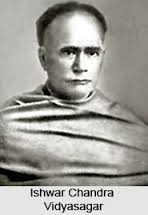 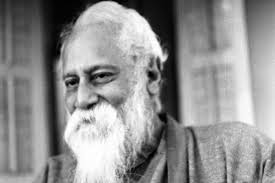 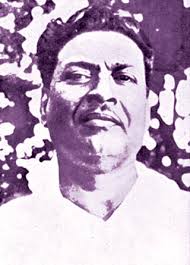 Bivutibhusan Bandyopadhyay			             Rabindranath Tagore			    	        Iswar Chandra Vidyasagar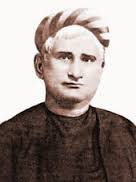 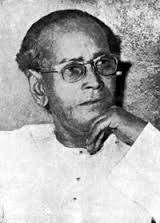 Tarashankar Bandyopadhyay									       Bankim Chandra Chattopadhyay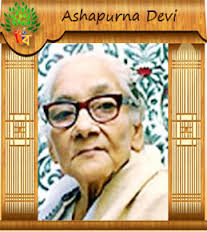 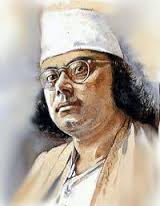 Kazi Nazrul Islam											          Ashapurna Devi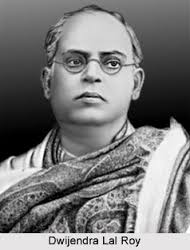 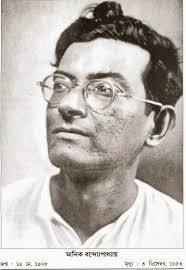 Manik Bandyopadhyay										          Dwijendralal RoyPersonal Profile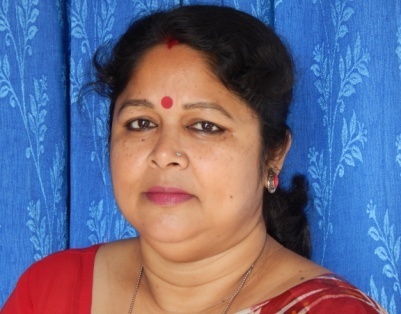 Name	:	MITA ROYDepartment	:	Department of BengaliDesignation	:	Assistant ProfessorDate of Birth	:	03.11.1973Residential Address with Mobile Number	:	Vill. & P.O. Nahata, Dist. North 24 Parganas		West Bengal, India		Mob: 8902715011. E-mail: srishtikatha@gmail.comDate of joining in the college	:	25.04.2005Period of service in otherCollege/Institution (if any)	:	4 Yrs. 10 Mths. (Part-time) in Nahata J.N.M.S.		Mahavidyalaya, North 24 Parganas, W.B. Total teaching experienceUG (General)	:	11+ YearsUG (Honours)	:	11+ YearsPG 	: 	NAOthers	:	NA (i) 	Academics:(ii)	Field of specialization	:	Mediaeval Literature(iii)	For Ph.D./M.Phil. Degree holder	:	M. PhilContd…..P/2Page -2Present research activities/research experience and futureplan of research (if any)	:	Ph.D. Thesis submitted on 11.07.2016.Research guidance offered	:	Nil[Give name(s) of the student(s) and University concerned]Research Project carried out by the faculty :  OngoingTitle of the Project 	:	বনগাঁ মহকুমার প্রাচীন মেলাঃ গ্রামজীবনের চালচিত্র Name of the Funding Agency	:	UGC		 Duration	:	2 yearsRemarks	:	Academic Award/Fellowships received :	NAList of the Publications and /or authorship of Books :	Annexure – ISeminar/Symposium/Conference/Workshops attended (Last five years):Contd….P/3Page – 3Orientation Programmes/Refresher Course attended (Last five years) :Contd….P/4Page – 4Member of Learned/Educational societies :Life Member of Bangiya Sahitya ParishadLife Member of Sahitya Academy Life Member of National LibraryLife Member of Jaykrishna Library, Uttarpara Synopsis of the Topic/Field of the subject taught by the TeacherRabindra SahityaMediaeval LiteratureFictionsTypes of LiteratureNovel DramaFor details see Syllabus Distribution in Annexure – IIExtension activity (which may include activity in any academic and/or social associations/ society/public body/club/mission etc.Member, NCC Sub-CommitteeMember, Hostel Sub-Committee, Gushkara MahavidyalayaActed as Judge in various cultural events conducted by the College and NGOsExpert SSC, Eastern Zone Chairman, Gushkara Mahavidyalaya Employees Co-operative Credit Society Ltd.Convener of Seminar Sub-Committee, Gushkara MahavidyalayaConvener of Anti Ragging Cell, Gushkara MahavidyalayaConvener of Grievance Redressal Cell of Gushkara MahavidyalayaMember of Cultural and Routine Sub-Committee, Gushkara MahavidyalayaSuperintendent of Nivedita Chhatrinibas, Gushkara MahavidyalayaMember of the Governing Body of Katwa College, Katwa, BurdwanLife time Club Member, Binapani Sangha, Nahata, NadiaAny other presentable information about the faculty :	NA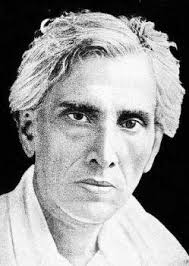 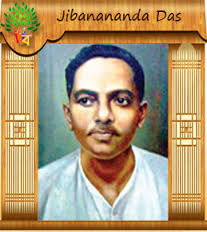 Exam.Board/Univ.Year of  PassingDiv./Class% of marksMadhyamikWBBSE19901st Div.61.66HSWBCHSE19922nd Div.52.1BA(Hons. in Bengali)Rabindra Bharati University19952nd Class50.62MA(in Bengali)Rabindra Bharati University19972nd Class55.1B EdCalcutta University19992nd Class57.21NET/SLETUGC2001Qualified-M PhilRabindra Bharati University2002A Grade65.25Sl. No.Date(s)PlaceInstitutionName / Title of the Conference108.09.2011BurdwanMUC Womens’ CollegeRabindra Parabarti Bangla Kabitar Palabadal - National231.01.2013BurdwanMUC Womens’ CollegeBange Hindu – Mussalman Samparker Itihas319th & 20th Nov, 2013Magra HooghlySri Gopal Banerjee CollegeVivekananda on the 150th Birth Anniversary – National412th & 13th Feb, 2014RaniganjRaniganj Girls’ CollegeBahurupe Sammukhe Tumi : Vivekananda – National504.08.2014KalyaniKalyani UniversityTarashankar Tiban O Kriti – National619th & 20th Sept, 2014MallarpurTurku Hansda Lapsa Hemram MahavidyalayaSocio-Economic Environment of the Tribes of India with special reference to the Santals - NationalSl. No.Date(s)PlaceInstitutionName / Title of the Conference716th & 17th March, 2015SriniketanVisva-Bharati UniversityWomen Empowerment : Challenges and Strategies – National827th & 28th Mar, 2015KhujutiparaChandidas MahavidyalayaDevelopment of Politics in India93rd & 4th Sept., 2015RampurhatRampurhat CollegeEvolution of Bengal in 20th Century in the content of Liberal Arts and popular cultural – National102nd & 3rd Dec., 2015BolpurBolpur CollegeRabindranath tagore : Humanity & Cultural Affinity – National118th Dec, 2015ShyamsundarShyamsundar CollegeWomen in the 20th Century Bengali Literature – Special Seminar1222nd Feb, 2016GushkaraGushkara MahavidyalayaAmar Bhabna amar Bhashay - Local1321st Mar., 2016GushkaraGushkara MahavidyalayaWomen Empowerment : Swayambhar Gosthi1422nd Mar.,2016GushkaraGushkara MahavidyalayaSap Bishyak Alochona156th Sep., 2016GushkaraGushkara MahavidyalayaNational Integration167th Sep.,2016GushkaraGushkara MahavidyalayaWomen Empowerment in Indian milestone and challengesNo.SessionPeriodPlace / Institution1.2011-201221st November to 12th Dec., 2011UGC Academic Staff College, Jadavpur University2.2013-201418th March to 22nd March, 2014The Asiatic Society (Participated & presented the paper ‘Bangla Sahitye Krishna Mith’3.2014-20154th Feb to 24th Feb, 20152nd Refresher course, UGC Academic Staff College, Burdwan University4.2015-201628th January, 2016One day workshop organized by Bolpur College entitled ‘Vishakha Act awareness programme’5.2015-201623-29th June, 2016HRDC, BU, ‘National Foundation for Communal Harmony’